§4481.  DefinitionsAs used in this chapter, unless the context otherwise indicates, the following terms have the following meanings.  [PL 2015, c. 459, §1 (NEW).]1.  Significant municipal land use decision.  "Significant municipal land use decision" means final action on an application for a land use development project that is either:A.  Submitted to the municipal reviewing authority, as defined by section 4301, subsection 12, under a municipal site plan ordinance or other municipal ordinance adopted under chapter 187, subchapter 3, or pursuant to authority under Title 38, section 488, subsection 19 or section 489‑A, but only if the land use development project consists of:(1)  One or more buildings that occupy a total ground area in excess of 10,000 square feet or contain a total floor area in excess of 40,000 square feet; or(2)  A total ground area in excess of 3 acres occupied by buildings, parking lots, roads, paved areas, wharves and other areas to be stripped or graded and not revegetated; or  [PL 2015, c. 459, §1 (NEW).]B.  Submitted as a project consisting of 10 or more lots subject to the municipal reviewing authority, as defined by section 4301, subsection 12, under an ordinance adopted under chapter 187, subchapter 4 or pursuant to authority under Title 38, section 488, subsection 19 or section 489‑A.  [PL 2015, c. 459, §1 (NEW).][PL 2015, c. 459, §1 (NEW).]SECTION HISTORYPL 2015, c. 459, §1 (NEW). The State of Maine claims a copyright in its codified statutes. If you intend to republish this material, we require that you include the following disclaimer in your publication:All copyrights and other rights to statutory text are reserved by the State of Maine. The text included in this publication reflects changes made through the First Regular and First Special Session of the 131st Maine Legislature and is current through November 1. 2023
                    . The text is subject to change without notice. It is a version that has not been officially certified by the Secretary of State. Refer to the Maine Revised Statutes Annotated and supplements for certified text.
                The Office of the Revisor of Statutes also requests that you send us one copy of any statutory publication you may produce. Our goal is not to restrict publishing activity, but to keep track of who is publishing what, to identify any needless duplication and to preserve the State's copyright rights.PLEASE NOTE: The Revisor's Office cannot perform research for or provide legal advice or interpretation of Maine law to the public. If you need legal assistance, please contact a qualified attorney.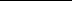 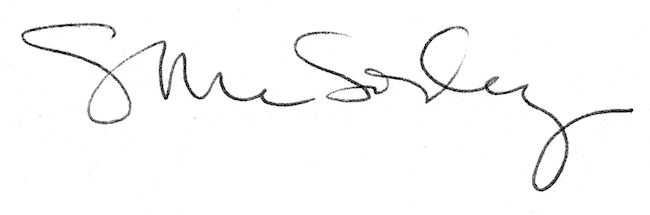 